                   Topeka City Championships               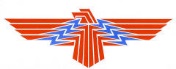 Cross CountrySaturday October 12th, 2019Location:  Lake Shawnee – East Edge Rd. and Croco Rd, Topeka, KansasDirections:  From I-70 take exit 365 (Rice Road).  Take the circle exit to Croco Road.  At Croco turn right (South).  Pass 29th street and take a right at East Edge Road.  At East Edge your parents will be directed where to park (it will be in the grass in the middle of Tin man circle).  Buses will be allowed to unload and then park at the Beach parking lot North of East Edge road. Time: 10:00 a.m. Varsity Girls (Unlimited)           10:45 a.m. Varsity Boys (Unlimited)Participating Teams:    Hayden, Highland Park, Seaman, Shawnee Heights, Topeka High,                                                         	       Topeka West, and Washburn RuralAwards: Medals will be awarded to the top 20 individuals in both girls’ and boys’ Varsity races along with the City Championship Traveling Trophy. Timing and live updates will be found atwww.my-finish.com/topekacityleague19